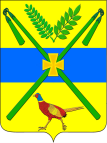 АДМИНИСТРАЦИЯ ЧЕЛБАССКОГО СЕЛЬСКОГО ПОСЕЛЕНИЯКАНЕВСКОГО РАЙОНАПОСТАНОВЛЕНИЕ(проект)от                                                                                                         №  ст-ца ЧелбасскаяО внесении изменений в постановление администрации Челбасского сельского поселения Каневского района от 13 июля 2015 года № 87 «Об утверждении Порядка рассмотрения обращений граждан в администрации Челбасского сельского поселения Каневского района»В целях реализации Федерального закона от 2 мая 2006 года N 59-ФЗ "О порядке рассмотрения обращений граждан Российской Федерации", Закона Краснодарского края от 28 июня 2007 года N 1270-КЗ "О дополнительных гарантиях реализации права граждан на обращение в Краснодарском крае", а также в целях приведения нормативного правового акта в соответствие с действующим законодательством, п о с т а н о в л я ю:1. Внести в постановление администрации Челбасского сельского поселения Каневского района от 13 июля 2015 года № 87 «Об утверждении Порядка рассмотрения обращений граждан в администрации Челбасского сельского поселения Каневского района, следующие изменения:- подпункт 3.7.8. Порядка рассмотрения обращений граждан изложить в новой редакции, следующего содержания: «3.7.8. Прием граждан осуществляется в порядке очередности. Отдельные категории граждан в случаях, предусмотренных законодательством Российской Федерации, пользуются правом на личный прием в первоочередном порядке.».2. Настоящее постановление обнародовать в читальном зале  МБУК Челбасская ЦБ по адресу: станица Челбасская улица Красная, 71 и на информационном стенде в здании администрации Челбасского  сельского поселения по адресу:  станица Челбасская  улица Красная, 69. Разместить настоящее постановление на официальном сайте администрации Челбасского сельского поселения Каневского района в информационно-телекоммуникационной сети «Интернет» (http://www.chelbasskaya.ru/).3. Контроль за выполнением настоящего постановления оставляю за собой.4. Постановление вступает в силу со дня его обнародования.Глава Челбасского сельского поселения Каневского района                                                      		                А.В.Козлов